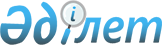 О внесении изменений в решение Западно-Казахстанского областного маслихата от 9 декабря 2016 года № 8-2 "Об областном бюджете на 2017-2019 годы"
					
			Утративший силу
			
			
		
					Решение Западно-Казахстанского областного маслихата от 1 июня 2017 года № 10-1. Зарегистрировано Департаментом юстиции Западно-Казахстанской области 6 июня 2017 года № 4812. Утратило силу решением Западно-Казахстанского областного маслихата от 16 марта 2018 года № 16-13
      Сноска. Утратило силу решением Западно-Казахстанского областного маслихата от 16.03.2018 № 16-13 (вводится в действие со дня первого официального опубликования).
      В соответствии с Бюджетным кодексом Республики Казахстан от 4 декабря 2008 года и Законом Республики Казахстан от 23 января 2001 года "О местном государственном управлении и самоуправлении в Республике Казахстан" Западно-Казахстанский областной маслихат РЕШИЛ:
      1. Внести в решение Западно-Казахстанского областного маслихата от 9 декабря 2016 года № 8-2 "Об областном бюджете на 2017-2019 годы" (зарегистрированное в Реестре государственной регистрации нормативных правовых актов за № 4628, опубликованное 27 декабря 2016 года в газете "Приуралье") следующие изменения:
      пункт 1 изложить в следующей редакции:
      "1. Утвердить областной бюджет на 2017-2019 годы согласно приложениям 1, 2 и 3 соответственно, в том числе на 2017 год в следующих объемах:
      1) доходы –121 567 195 тысяч тенге:
      налоговые поступления – 36 192 265 тысяч тенге;
      неналоговые поступления – 1 720 977 тысяч тенге;
      поступления от продажи основного капитала – 1 000 тысяча тенге;
      поступления трансфертов – 83 652 953 тысячи тенге;
      2) затраты – 128 031 888 тысяч тенге;
      3) чистое бюджетное кредитование – 4 420 380 тысяч тенге:
      бюджетные кредиты – 8 258 147 тысяч тенге;
      погашение бюджетных кредитов – 3 837 767 тысяч тенге;
      4) сальдо по операциям с финансовыми активами – 2 228 737 тысяч тенге:
      приобретение финансовых активов – 2 228 737 тысяч тенге;
      поступления от продажи финансовых активов государства – 0 тенге;
      5) дефицит (профицит) бюджета – -13 113 810 тысяч тенге;
      6) финансирование дефицита (использование профицита) бюджета – 13 113 810 тысяч тенге:
      поступление займов – 7 835 147 тысяч тенге;
      погашение займов – 3 486 277 тысяч тенге;
      используемые остатки бюджетных средств – 8 764 940 тысяч тенге.";
      пункт 4 изложить в следующей редакции:
      "Установить на 2017 год норматив распределения доходов, для обеспечения сбалансированности местных бюджетов, по следующим подклассам доходов:
      1) индивидуальный подоходный налог, зачисляется в районные (городские) бюджеты, в следующих процентах:
      Бурлинский – 21,7%; город Уральск – 69,5%; Акжаикский, Бокейординский, Жангалинский, Жанибекский, Зеленовский, Казталовский, Каратобинский, Сырымский, Таскалинский, Теректинский и Чингирлауский – 100%;
      2) социальный налог, зачисляется в районные (городские) бюджеты, в следующих процентах:
      Бурлинский – 20,3%; город Уральск – 69,5%; Акжаикский, Бокейординский, Жангалинский, Жанибекский, Зеленовский, Казталовский, Каратобинский, Сырымский, Таскалинский, Теректинский и Чингирлауский – 100%.";
      пункт 4-5 изложить в следующей редакции:
      "4-5. Учесть, что в областном бюджете на 2017 год предусмотрены целевые трансферты на развитие и целевые текущие трансферты районным (городскому) бюджетам, выделяемые за счет средств областного бюджета в общей сумме 13 267 318 тысяч тенге, в том числе:
      8 048 586 тысяч тенге – целевые текущие трансферты;
      5 218 732 тысячи тенге – целевые трансферты на развитие.
      Распределение указанных сумм районным (городскому) бюджетам осуществляется на основании постановления акимата Западно-Казахстанской области.";
      приложение 1 к указанному решению изложить в новой редакции согласно приложению к настоящему решению.
      2. Руководителю аппарата областного маслихата (Султанов А.) обеспечить государственную регистрацию данного решения в органах юстиции, его официальное опубликование в Эталонном контрольном банке нормативных правовых актов Республики Казахстан и в средствах массовой информации.
      3. Настоящее решение вводится в действие с 1 января 2017 года. Областной бюджет на 2017 год
					© 2012. РГП на ПХВ «Институт законодательства и правовой информации Республики Казахстан» Министерства юстиции Республики Казахстан
				
      Председатель сессии

Л.Турсынова

      Секретарь областного
маслихата

М.Құлшар
Приложение
к решению Западно-
Казахстанского
областного маслихата
от 1 июня 2017 года № 10-1Приложение 1
к решению Западно-
Казахстанского
областного маслихата
от 9 декабря 2016 года № 8-2
Категория
Категория
Категория
Категория
Категория
Сумма, тысяч тенге
Класс
Класс
Класс
Класс
Сумма, тысяч тенге
Подкласс
Подкласс
Подкласс
Сумма, тысяч тенге
Наименование
Наименование
Сумма, тысяч тенге
1
2
3
4
4
5
1) Доходы
1) Доходы
121 567 195
1
Налоговые поступления
Налоговые поступления
36 192 265
01
Подоходный налог
Подоходный налог
12 812 540
2
Индивидуальный подоходный налог
Индивидуальный подоходный налог
12 812 540
03
Социальный налог
Социальный налог
20 879 767
1
Социальный налог
Социальный налог
20 879 767
05
Внутренние налоги на товары, работы и услуги
Внутренние налоги на товары, работы и услуги
2 499 958
3
Поступления за использование природных и других ресурсов
Поступления за использование природных и других ресурсов
2 499 958
4
Сборы за ведение предпринимательской и профессиональной деятельности
Сборы за ведение предпринимательской и профессиональной деятельности
0
07
Прочие налоги
Прочие налоги
0
1
Прочие налоги
Прочие налоги
0
2
Неналоговые поступления
Неналоговые поступления
1 720 977
01
Доходы от государственной собственности
Доходы от государственной собственности
82 086
1
Поступления части чистого дохода государственных предприятий
Поступления части чистого дохода государственных предприятий
1 500
3
Дивиденды на государственные пакеты акций, находящиеся в государственной собственности
Дивиденды на государственные пакеты акций, находящиеся в государственной собственности
0
4
Доходы на доли участия в юридических лицах, находящиеся в государственной собственности
Доходы на доли участия в юридических лицах, находящиеся в государственной собственности
3 700
5
Доходы от аренды имущества, находящегося в государственной собственности
Доходы от аренды имущества, находящегося в государственной собственности
24 500
6
Вознаграждения за размещение бюджетных средств на банковских счетах
Вознаграждения за размещение бюджетных средств на банковских счетах
9 515
7
Вознаграждения по кредитам, выданным из государственного бюджета
Вознаграждения по кредитам, выданным из государственного бюджета
42 871
03
Поступления денег от проведения государственных закупок, организуемых государственными учреждениями, финансируемыми из государственного бюджета
Поступления денег от проведения государственных закупок, организуемых государственными учреждениями, финансируемыми из государственного бюджета
0
1
Поступления денег от проведения государственных закупок, организуемых государственными учреждениями, финансируемыми из государственного бюджета
Поступления денег от проведения государственных закупок, организуемых государственными учреждениями, финансируемыми из государственного бюджета
0
04
Штрафы, пени, санкции, взыскания, налагаемые государственными учреждениями, финансируемыми из государственного бюджета, а также содержащимися и финансируемыми из бюджета (сметы расходов) Национального Банка Республики Казахстан
Штрафы, пени, санкции, взыскания, налагаемые государственными учреждениями, финансируемыми из государственного бюджета, а также содержащимися и финансируемыми из бюджета (сметы расходов) Национального Банка Республики Казахстан
775 615
1
Штрафы, пени, санкции, взыскания, налагаемые государственными учреждениями, финансируемыми из государственного бюджета, а также содержащимися и финансируемыми из бюджета (сметы расходов) Национального Банка Республики Казахстан, за исключением поступлений от организаций нефтяного сектора
Штрафы, пени, санкции, взыскания, налагаемые государственными учреждениями, финансируемыми из государственного бюджета, а также содержащимися и финансируемыми из бюджета (сметы расходов) Национального Банка Республики Казахстан, за исключением поступлений от организаций нефтяного сектора
775 615
06
Прочие неналоговые поступления
Прочие неналоговые поступления
863 276
1
Прочие неналоговые поступления
Прочие неналоговые поступления
863 276
3
Поступления от продажи основного капитала
Поступления от продажи основного капитала
1 000
01
Продажа государственного имущества, закрепленного за государственными учреждениями
Продажа государственного имущества, закрепленного за государственными учреждениями
1 000
1
Продажа государственного имущества, закрепленного за государственными учреждениями
Продажа государственного имущества, закрепленного за государственными учреждениями
1 000
4
Поступления трансфертов
Поступления трансфертов
83 652 953
01
Трансферты из нижестоящих органов государственного управления
Трансферты из нижестоящих органов государственного управления
725 194
2
Трансферты из районных (городских) бюджетов
Трансферты из районных (городских) бюджетов
725 194
02
Трансферты из вышестоящих органов государственного управления
Трансферты из вышестоящих органов государственного управления
82 927 759
1
Трансферты из республиканского бюджета
Трансферты из республиканского бюджета
82 927 759
03
Трансферты в бюджеты областей, городов Астаны и Алматы
Трансферты в бюджеты областей, городов Астаны и Алматы
0
1
Взаимоотношения областного бюджета, бюджета городов Астаны и Алматы с другими областными бюджетами, бюджетами городов Астаны и Алматы
Взаимоотношения областного бюджета, бюджета городов Астаны и Алматы с другими областными бюджетами, бюджетами городов Астаны и Алматы
0
Функциональная группа
Функциональная группа
Функциональная группа
Функциональная группа
Функциональная группа
Сумма, тысяч тенге
Функциональная подгруппа
Функциональная подгруппа
Функциональная подгруппа
Функциональная подгруппа
Сумма, тысяч тенге
Администратор бюджетных программ
Администратор бюджетных программ
Администратор бюджетных программ
Сумма, тысяч тенге
Программа
Программа
Сумма, тысяч тенге
Наименование
Сумма, тысяч тенге
1
2
3
4
5
6
2) Затраты
128 031 888
01
Государственные услуги общего характера
2 411 036
1
Представительные, исполнительные и другие органы, выполняющие общие функции государственного управления
1 899 758
110
Аппарат маслихата области
40 584
001
Услуги по обеспечению деятельности маслихата области
40 584
120
Аппарат акима области
1 660 586
001
Услуги по обеспечению деятельности акима области
1 503 728
004
Капитальные расходы государственного органа
34 428
007
Капитальные расходы подведомственных государственных учреждений и организаций
499
009
Обеспечение и проведение выборов акимов городов районного значения, сел, поселков, сельских округов
24 201
013
Обеспечение деятельности Ассамблеи народа Казахстана области
97 730
282
Ревизионная комиссия области
198 588
001
Услуги по обеспечению деятельности ревизионной комиссии области
198 588
2
Финансовая деятельность
189 751
257
Управление финансов области
148 005
001
Услуги по реализации государственной политики в области исполнения местного бюджета и управления коммунальной собственностью
136 653
009
Приватизация, управление коммунальным имуществом, постприватизационная деятельность и регулирование споров, связанных с этим
11 352
718
Управление государственных закупок области
41 746
001
Услуги по реализации государственной политики в области государственных закупок на местном уровне
41 746
5
Планирование и статистическая деятельность
202 687
258
Управление экономики и бюджетного планирования области
202 687
001
Услуги по реализации государственной политики в области формирования и развития экономической политики, системы государственного планирования
117 920
005
Капитальные расходы государственного органа
2 922
061
Экспертиза и оценка документации по вопросам бюджетных инвестиций и государственно-частного партнерства, в том числе концессии
81 845
9
Прочие государственные услуги общего характера
118 840
269
Управление по делам религий области
118 840
001
Услуги по реализации государственной политики в сфере религиозной деятельности на местном уровне
84 866
005
Изучение и анализ религиозной ситуации в регионе
33 974
02
Оборона
663 351
1
Военные нужды
84 657
120
Аппарат акима области
84 657
010
Мероприятия в рамках исполнения всеобщей воинской обязанности
42 435
011
Подготовка территориальной обороны и территориальная оборона областного масштаба
42 222
2
Организация работы по чрезвычайным ситуациям
578 694
120
Аппарат акима области
1 717
012
Мобилизационная подготовка и мобилизация областного масштаба
1 717
287
Территориальный орган, уполномоченных органов в области чрезвычайных ситуаций природного и техногенного характера, гражданской обороны, финансируемый из областного бюджета
576 977
002
Капитальные расходы территориального органа и подведомственных государственных учреждений
512 922
003
Мероприятия гражданской обороны областного масштаба
12 115
004
Предупреждение и ликвидация чрезвычайных ситуаций областного масштаба
51 940
03
Общественный порядок, безопасность, правовая, судебная, уголовно-исполнительная деятельность
5 861 227
1
Правоохранительная деятельность
5 861 227
252
Исполнительный орган внутренних дел, финансируемый из областного бюджета
5 492 353
001
Услуги по реализации государственной политики в области обеспечения охраны общественного порядка и безопасности на территории области
3 842 605
003
Поощрение граждан, участвующих в охране общественного порядка
3 900
006
Капитальные расходы государственного органа
1 449 119
013
Услуги по размещению лиц, не имеющих определенного места жительства и документов
51 320
014
Организация содержания лиц, арестованных в административном порядке
25 048
015
Организация содержания служебных животных
63 352
025
Обеспечение охраны общественного порядка во время проведения мероприятий международного значения
57 009
271
Управление строительства области
368 874
003
Развитие объектов органов внутренних дел
368 874
04
Образование
19 804 744
2
Начальное, основное среднее и общее среднее образование
8 805 286
261
Управление образования области
2 233 063
003
Общеобразовательное обучение по специальным образовательным учебным программам
1 066 751
006
Общеобразовательное обучение одаренных детей в специализированных организациях образования
864 113
055
Дополнительное образование для детей
216 194
056
Целевые текущие трансферты бюджетам районов (городов областного значения) на доплату учителям, прошедшим стажировку по языковым курсам и на доплату учителям за замещение на период обучения основного сотрудника
86 005
271
Управление строительства области
5 440 639
079
Целевые трансферты на развитие бюджетам районов (городов областного значения) на строительство и реконструкцию объектов начального, основного среднего и общего среднего образования
63 104
086
Строительство и реконструкция объектов начального, основного среднего и общего среднего образования
5 377 535
285
Управление физической культуры и спорта области
1 131 584
006
Дополнительное образование для детей и юношества по спорту
790 270
007
Общеобразовательное обучение одаренных в спорте детей в специализированных организациях образования
341 314
4
Техническое и профессиональное, послесреднее образование
5 741 432
253
Управление здравоохранения области
297 902
043
Подготовка специалистов в организациях технического и профессионального, послесреднего образования
297 902
261
Управление образования области
5 443 530
024
Подготовка специалистов в организациях технического и профессионального образования
5 443 530
5
Переподготовка и повышение квалификации специалистов
442 127
253
Управление здравоохранения области
8 242
003
Повышение квалификации и переподготовка кадров
8 242
261
Управление образования области
433 885
052
Повышение квалификации, подготовка и переподготовка кадров в рамках Программы развития продуктивной занятости и массового предпринимательства
433 885
9
Прочие услуги в области образования
4 815 899
261
Управление образования области
4 815 899
001
Услуги по реализации государственной политики на местном уровне в области образования
84 089
004
Информатизация системы образования в областных государственных учреждениях образования
46 808
005
Приобретение и доставка учебников, учебно-методических комплексов для областных государственных учреждений образования
89 676
007
Проведение школьных олимпиад, внешкольных мероприятий и конкурсов областного масштаба
124 262
011
Обследование психического здоровья детей и подростков и оказание психолого-медико-педагогической консультативной помощи населению
342 484
013
Капитальные расходы государственного органа
11 200
019
Присуждение грантов областным государственным учреждениям образования за высокие показатели работы
19 567
029
Методическая работа
53 936
067
Капитальные расходы подведомственных государственных учреждений и организаций
289 116
113
Целевые текущие трансферты из местных бюджетов
3 754 761
05
Здравоохранение
15 407 102
1
Больницы широкого профиля
251 063
253
Управление здравоохранения области
251 063
004
Оказание стационарной и стационарозамещающей медицинской помощи субъектами здравоохранения по направлению специалистов первичной медико-санитарной помощи и медицинских организаций, за исключением оказываемой за счет средств республиканского бюджета
251 063
2
Охрана здоровья населения
1 160 016
253
Управление здравоохранения области
1 041 149
005
Производство крови, ее компонентов и препаратов для местных организаций здравоохранения
854 229
006
Услуги по охране материнства и детства
98 962
007
Пропаганда здорового образа жизни
87 958
271
Управление строительства области
118 867
038
Строительство и реконструкция объектов здравоохранения
118 867
3
Специализированная медицинская помощь
6 840 339
253
Управление здравоохранения области
6 840 339
009
Оказание медицинской помощи лицам, страдающим туберкулезом, инфекционными заболеваниями, психическими расстройствами и расстройствами поведения, в том числе связанные с употреблением психоактивных веществ
3 717 668
019
Обеспечение больных туберкулезом противотуберкулезными препаратами
347 945
020
Обеспечение больных диабетом противодиабетическими препаратами
322 210
021
Обеспечение онкогематологических больных химиопрепаратами
137 790
022
Обеспечение лекарственными средствами больных с хронической почечной недостаточностью, аутоиммунными, орфанными заболеваниями, иммунодефицитными состояниями, а также больных после трансплантации органов
271 513
026
Обеспечение факторами свертывания крови больных гемофилией
975 915
027
Централизованный закуп и хранение вакцин и других медицинских иммунобиологических препаратов для проведения иммунопрофилактики населения
1 054 024
036
Обеспечение тромболитическими препаратами больных с острым инфарктом миокарда
13 274
4
Поликлиники
2 117 339
253
Управление здравоохранения области
2 117 339
014
Обеспечение лекарственными средствами и специализированными продуктами детского и лечебного питания отдельных категорий населения на амбулаторном уровне
1 904 070
038
Проведение скрининговых исследований в рамках гарантированного объема бесплатной медицинской помощи
198 661
039
Оказание амбулаторно-поликлинических услуг и медицинских услуг субъектами сельского здравоохранения, за исключением оказываемой за счет средств республиканского бюджета, и оказание услуг Call-центрами
14 608
5
Другие виды медицинской помощи
1 434 023
253
Управление здравоохранения области
1 434 023
011
Оказание скорой медицинской помощи и санитарная авиация, за исключением оказываемой за счет средств республиканского бюджета
1 403 147
029
Областные базы спецмедснабжения
30 876
9
Прочие услуги в области здравоохранения
3 604 322
253
Управление здравоохранения области
3 604 322
001
Услуги по реализации государственной политики на местном уровне в области здравоохранения
118 277
008
Реализация мероприятий по профилактике и борьбе со СПИД в Республике Казахстан
311 566
013
Проведение патологоанатомического вскрытия
80 800
016
Обеспечение граждан бесплатным или льготным проездом за пределы населенного пункта на лечение
79 326
018
Информационно-аналитические услуги в области здравоохранения
28 627
033
Капитальные расходы медицинских организаций здравоохранения
2 985 726
06
Социальная помощь и социальное обеспечение
4 075 252
1
Социальное обеспечение
2 210 434
256
Управление координации занятости и социальных программ области
1 850 144
002
Предоставление специальных социальных услуг для престарелых и инвалидов в медико-социальных учреждениях (организациях) общего типа, в центрах оказания специальных социальных услуг, в центрах социального обслуживания
769 112
013
Предоставление специальных социальных услуг для инвалидов с психоневрологическими заболеваниями, в психоневрологических медико-социальных учреждениях (организациях), в центрах оказания специальных социальных услуг, в центрах социального обслуживания
602 517
015
Предоставление специальных социальных услуг для детей-инвалидов с психоневрологическими патологиями в детских психоневрологических медико-социальных учреждениях (организациях), в центрах оказания специальных социальных услуг, в центрах социального обслуживания
340 369
047
Целевые текущие трансферты бюджетам районов (городов областного значения) на внедрение обусловленной денежной помощи по проекту "Өрлеу"
138 146
261
Управление образования области
360 290
015
Социальное обеспечение сирот, детей, оставшихся без попечения родителей
300 543
037
Социальная реабилитация
59 747
2
Социальная помощь
229 610
256
Управление координации занятости и социальных программ области
229 610
003
Социальная поддержка инвалидов
229 610
9
Прочие услуги в области социальной помощи и социального обеспечения
1 635 208
256
Управление координации занятости и социальных программ области
1 539 371
001
Услуги по реализации государственной политики на местном уровне в области обеспечения занятости и реализации социальных программ для населения
111 642
017
Целевые текущие трансферты бюджетам районов (городов областного значения) на введение стандартов оказания специальных социальных услуг
5 191
018
Размещение государственного социального заказа в неправительственных организациях
6 849
019
Реализация текущих мероприятий, направленных на развитие рынка труда, в рамках Программы развития продуктивной занятости и массового предпринимательства
2 220
037
Целевые текущие трансферты бюджетам районов (городов областного значения) на реализацию мероприятий, направленных на развитие рынка труда, в рамках Программы развития продуктивной занятости и массового предпринимательства
848 806
044
Реализация миграционных мероприятий на местном уровне
5 100
045
Целевые текущие трансферты бюджетам районов (городов областного значения) на реализацию Плана мероприятий по обеспечению прав и улучшению качества жизни инвалидов в Республике Казахстан на 2012 – 2018 годы
228 099
046
Реализация Плана мероприятий по обеспечению прав и улучшению качества жизни инвалидов в Республике Казахстан на 2012 – 2018 годы
82 437
053
Услуги по замене и настройке речевых процессоров к кохлеарным имплантам
60 413
054
Целевые текущие трансферты бюджетам районов (городов областного значения) на размещение государственного социального заказа в неправительственных организациях
28 734
067
Капитальные расходы подведомственных государственных учреждений и организаций
96 880
113
Целевые текущие трансферты из местных бюджетов
63 000
263
Управление внутренней политики области
12 515
077
Реализация Плана мероприятий по обеспечению прав и улучшению качества жизни инвалидов в Республике Казахстан на 2012 – 2018 годы
12 515
266
Управление предпринимательства и индустриально-инновационного развития области
18 100
013
Обучение предпринимательству в рамках Программы развития продуктивной занятости и массового предпринимательства
18 100
268
Управление пассажирского транспорта и автомобильных дорог области
911
045
Целевые текущие трансферты бюджетам районов (городов областного значения) на реализацию Плана мероприятий по обеспечению прав и улучшению качества жизни инвалидов в Республике Казахстан на 2012 – 2018 годы
911
270
Управление по инспекции труда области
64 311
001
Услуги по реализации государственной политики в области регулирования трудовых отношений на местном уровне
54 899
003
Капитальные расходы государственного органа
9 412
07
Жилищно-коммунальное хозяйство
16 400 253
1
Жилищное хозяйство
5 094 193
271
Управление строительства области
5 094 193
014
Целевые трансферты на развитие бюджетам районов (городов областного значения) на проектирование и (или) строительство, реконструкцию жилья коммунального жилищного фонда
3 076 236
027
Целевые трансферты на развитие бюджетам районов (городов областного значения) на проектирование, развитие и (или) обустройство инженерно-коммуникационной инфраструктуры
2 017 957
2
Коммунальное хозяйство
11 257 159
271
Управление строительства области
5 266 336
030
Развитие коммунального хозяйства
21 370
058
Целевые трансферты на развитие бюджетам районов (городов областного значения) на развитие системы водоснабжения и водоотведения в сельских населенных пунктах
5 244 966
279
Управление энергетики и жилищно-коммунального хозяйства области
5 990 823
001
Услуги по реализации государственной политики на местном уровне в области энергетики и жилищно-коммунального хозяйства
58 748
004
Газификация населенных пунктов
3 766 150
032
Субсидирование стоимости услуг по подаче питьевой воды из особо важных групповых и локальных систем водоснабжения, являющихся безальтернативными источниками питьевого водоснабжения
717 525
113
Целевые текущие трансферты из местных бюджетов
669 070
114
Целевые трансферты на развитие из местных бюджетов
779 330
3
Благоустройство населенных пунктов
48 901
279
Управление энергетики и жилищно-коммунального хозяйства области
48 901
041
Проведение профилактической дезинсекции и дератизации (за исключением дезинсекции и дератизации на территории природных очагов инфекционных и паразитарных заболеваний, а также в очагах инфекционных и паразитарных заболеваний)
48 901
08
Культура, спорт, туризм и информационное пространство
5 630 168
1
Деятельность в области культуры
1 782 581
271
Управление строительства области
348 082
016
Развитие объектов культуры
348 082
273
Управление культуры, архивов и документации области
1 434 499
005
Поддержка культурно-досуговой работы
331 152
006
Увековечение памяти деятелей государства
138 877
007
Обеспечение сохранности историко-культурного наследия и доступа к ним
347 297
008
Поддержка театрального и музыкального искусства
617 173
2
Спорт
2 052 306
271
Управление строительства области
127 626
017
Развитие объектов спорта
127 626
285
Управление физической культуры и спорта области
1 924 680
001
Услуги по реализации государственной политики на местном уровне в сфере физической культуры и спорта
40 970
002
Проведение спортивных соревнований на областном уровне
59 809
003
Подготовка и участие членов областных сборных команд по различным видам спорта на республиканских и международных спортивных соревнованиях
1 742 960
032
Капитальные расходы подведомственных государственных учреждений и организаций
80 941
3
Информационное пространство
834 275
263
Управление внутренней политики области
394 304
007
Услуги по проведению государственной информационной политики
394 304
264
Управление по развитию языков области
105 815
001
Услуги по реализации государственной политики на местном уровне в области развития языков
30 420
002
Развитие государственного языка и других языков народа Казахстана
67 255
003
Капитальные расходы государственного органа
8 140
273
Управление культуры, архивов и документации области
334 156
009
Обеспечение функционирования областных библиотек
212 947
010
Обеспечение сохранности архивного фонда
121 209
4
Туризм
0
266
Управление предпринимательства и индустриально-инновационного развития области
0
021
Регулирование туристской деятельности
0
9
Прочие услуги по организации культуры, спорта, туризма и информационного пространства
961 006
263
Управление внутренней политики области
107 537
001
Услуги по реализации государственной внутренней политики на местном уровне
102 522
032
Капитальные расходы подведомственных государственных учреждений и организаций
5 015
273
Управление культуры, архивов и документации области
569 752
001
Услуги по реализации государственной политики на местном уровне в области культуры и управления архивным делом
62 360
003
Капитальные расходы государственного органа
3 540
032
Капитальные расходы подведомственных государственных учреждений и организаций
123 288
113
Целевые текущие трансферты из местных бюджетов
380 564
283
Управление по вопросам молодежной политики области
197 012
001
Услуги по реализации молодежной политики на местном уровне
35 564
005
Реализация мероприятий в сфере молодежной политики
161 448
286
Управление туризма и внешних связей области
86 705
001
Услуги по реализации государственной политики на местном уровне в сфере туризма и внешних связей
57 662
003
Капитальные расходы государственного органа
14 372
004
Регулирование туристской деятельности
14 671
09
Топливно-энергетический комплекс и недропользование
484 057
1
Топливо и энергетика
484 057
254
Управление природных ресурсов и регулирования природопользования области
484 057
081
Организация и проведение поисково-разведочных работ на подземные воды для хозяйственно-питьевого водоснабжения населенных пунктов
484 057
10
Сельское, водное, лесное, рыбное хозяйство, особо охраняемые природные территории, охрана окружающей среды и животного мира, земельные отношения
9 645 945
1
Сельское хозяйство
8 228 241
255
Управление сельского хозяйства области
8 097 290
001
Услуги по реализации государственной политики на местном уровне в сфере сельского хозяйства
111 501
002
Поддержка семеноводства
125 447
014
Субсидирование стоимости услуг по доставке воды сельскохозяйственным товаропроизводителям
29 431
029
Мероприятия по борьбе с вредными организмами сельскохозяйственных культур
62 201
041
Удешевление сельхозтоваропроизводителям стоимости гербицидов, биоагентов (энтомофагов) и биопрепаратов, предназначенных для обработки сельскохозяйственных культур в целях защиты растений
48 407
045
Определение сортовых и посевных качеств семенного и посадочного материала
16 358
046
Государственный учет и регистрация тракторов, прицепов к ним, самоходных сельскохозяйственных, мелиоративных и дорожно-строительных машин и механизмов
5 394
047
Субсидирование стоимости удобрений (за исключением органических)
57 780
050
Возмещение части расходов, понесенных субъектом агропромышленного комплекса, при инвестиционных вложениях
3 494 753
053
Субсидирование развития племенного животноводства, повышение продуктивности и качества продукции животноводства
3 420 611
054
Субсидирование заготовительным организациям в сфере агропромышленного комплекса суммы налога на добавленную стоимость, уплаченного в бюджет, в пределах исчисленного налога на добавленную стоимость
129 174
055
Субсидирование процентной ставки по кредитным и лизинговым обязательствам в рамках направления по финансовому оздоровлению субъектов агропромышленного комплекса
17 265
056
Субсидирование ставок вознаграждения при кредитовании, а также лизинге на приобретение сельскохозяйственных животных, техники и технологического оборудования
339 160
057
Субсидирование затрат перерабатывающих предприятий на закуп сельскохозяйственной продукции для производства продуктов ее глубокой переработки в сфере животноводства
39 960
059
Субсидирование затрат ревизионных союзов сельскохозяйственных кооперативов на проведение внутреннего аудита сельскохозяйственных кооперативов
22 715
060
Частичное гарантирование по микрокредитам в рамках Программы развития продуктивной занятости и массового предпринимательства
154 414
061
Субсидирование операционных затрат микрофинансовых организаций в рамках Программы развития продуктивной занятости и массового предпринимательства
22 719
719
Управление ветеринарии области
130 951
001
Услуги по реализации государственной политики на местном уровне в сфере ветеринарии
73 551
003
Капитальные расходы государственного органа
55 000
028
Услуги по транспортировке ветеринарных препаратов до пункта временного хранения
2 400
2
Водное хозяйство
14 300
254
Управление природных ресурсов и регулирования природопользования области
14 300
002
Установление водоохранных зон и полос водных объектов
7 100
003
Обеспечение функционирования водохозяйственных сооружений, находящихся в коммунальной собственности
7 200
3
Лесное хозяйство
520 960
254
Управление природных ресурсов и регулирования природопользования области
520 960
005
Охрана, защита, воспроизводство лесов и лесоразведение
514 734
006
Охрана животного мира
6 226
5
Охрана окружающей среды
796 787
254
Управление природных ресурсов и регулирования природопользования области
379 983
001
Услуги по реализации государственной политики в сфере охраны окружающей среды на местном уровне
60 055
008
Мероприятия по охране окружающей среды
208 345
013
Капитальные расходы государственного органа
10 633
017
Реализация природоохранных мероприятий
8 560
032
Капитальные расходы подведомственных государственных учреждений и организаций
47 247
113
Целевые текущие трансферты из местных бюджетов
45 143
271
Управление строительства области
416 804
022
Развитие объектов охраны окружающей среды
416 804
6
Земельные отношения
85 657
251
Управление земельных отношений области
46 604
001
Услуги по реализации государственной политики в области регулирования земельных отношений на территории области
35 504
010
Капитальные расходы государственного органа 
11 100
725
Управление по контролю за использованием и охраной земель области
39 053
001
Услуги по реализации государственной политики на местном уровне в сфере контроля за использованием и охраной земель
38 395
003
Капитальные расходы государственного органа
658
11
Промышленность, архитектурная, градостроительная и строительная деятельность
664 439
2
Архитектурная, градостроительная и строительная деятельность
664 439
271
Управление строительства области
625 468
001
Услуги по реализации государственной политики на местном уровне в области строительства
88 993
005
Капитальные расходы государственного органа
6 336
113
Целевые текущие трансферты из местных бюджетов
84 017
114
Целевые трансферты на развитие из местных бюджетов
446 122
724
Управление государственного архитектурно-строительного контроля области
38 971
001
Услуги по реализации государственной политики на местном уровне в сфере государственного архитектурно-строительного контроля
38 971
12
Транспорт и коммуникации
9 724 916
1
Автомобильный транспорт
6 828 754
268
Управление пассажирского транспорта и автомобильных дорог области
6 828 754
002
Развитие транспортной инфраструктуры
1 804 000
003
Обеспечение функционирования автомобильных дорог
388 467
007
Целевые трансферты на развитие бюджетам районов (городов областного значения) на развитие транспортной инфраструктуры
100 000
025
Капитальный и средний ремонт автомобильных дорог областного значения и улиц населенных пунктов
4 536 287
9
Прочие услуги в сфере транспорта и коммуникаций
2 896 162
268
Управление пассажирского транспорта и автомобильных дорог области
2 896 162
001
Услуги по реализации государственной политики на местном уровне в области транспорта и коммуникаций
53 687
005
Субсидирование пассажирских перевозок по социально значимым межрайонным (междугородним) сообщениям
206 000
011
Капитальные расходы государственного органа
17 891
113
Целевые текущие трансферты из местных бюджетов
2 427 173
114
Целевые трансферты на развитие из местных бюджетов
191 411
13
Прочие
2 171 986
3
Поддержка предпринимательской деятельности и защита конкуренции
1 448 465
266
Управление предпринимательства и индустриально-инновационного развития области
1 441 690
005
Поддержка частного предпринимательства в рамках Единой программы поддержки и развития бизнеса "Дорожная карта бизнеса 2020"
47 000
010
Субсидирование процентной ставки по кредитам в рамках Единой программы поддержки и развития бизнеса "Дорожная карта бизнеса 2020"
1 300 690
011
Частичное гарантирование кредитов малому и среднему бизнесу в рамках Единой программы поддержки и развития бизнеса "Дорожная карта бизнеса 2020"
94 000
271
Управление строительства области
6 775
051
Развитие индустриальной инфраструктуры в рамках Единой программы поддержки и развития бизнеса "Дорожная карта бизнеса 2020"
6 775
9
Прочие
723 521
257
Управление финансов области
608 692
012
Резерв местного исполнительного органа области
608 692
258
Управление экономики и бюджетного планирования области
56 052
003
Разработка или корректировка, а также проведение необходимых экспертиз технико-экономических обоснований местных бюджетных инвестиционных проектов и конкурсных документаций проектов государственно-частного партнерства, концессионных проектов, консультативное сопровождение проектов государственно-частного партнерства и концессионных проектов
56 052
266
Управление предпринимательства и индустриально-инновационного развития области
58 777
001
Услуги по реализации государственной политики на местном уровне в области развития предпринимательства и индустриально-инновационной деятельности
58 777
14
Обслуживание долга
6 788
1
Обслуживание долга
6 788
257
Управление финансов области
6 788
004
Обслуживание долга местных исполнительных органов
4 295
016
Обслуживание долга местных исполнительных органов по выплате вознаграждений и иных платежей по займам из республиканского бюджета
2 493
15
Трансферты
35 080 624
1
Трансферты
35 080 624
257
Управление финансов области
35 080 624
007
Субвенции
33 881 786
011
Возврат неиспользованных (недоиспользованных) целевых трансфертов
507 623
017
Возврат, использованных не по целевому назначению целевых трансфертов
0
049
Возврат трансфертов общего характера в случаях, предусмотренных бюджетным законодательством
285 356
053
Возврат сумм неиспользованных (недоиспользованных) целевых трансфертов, выделенных из республиканского бюджета за счет целевого трансферта из Национального фонда Республики Казахстан
405 859
3) Чистое бюджетное кредитование
4 420 380
Бюджетные кредиты
8 258 147
06
Социальная помощь и социальное обеспечение
246 000
9
Прочие услуги в области социальной помощи и социального обеспечения
246 000
266
Управление предпринимательства и индустриально-инновационного развития области
246 000
006
Предоставление бюджетных кредитов для содействия развитию предпринимательства в рамках Программы развития продуктивной занятости и массового предпринимательства
246 000
10
Сельское, водное, лесное, рыбное хозяйство, особо охраняемые природные территории, охрана окружающей среды и животного мира, земельные отношения
1 474 000
1
Сельское хозяйство
1 474 000
255
Управление сельского хозяйства области
1 474 000
037
Предоставление бюджетных кредитов для содействия развитию предпринимательства в рамках Программы развития продуктивной занятости и массового предпринимательства
1 474 000
07
Жилищно-коммунальное хозяйство
4 983 087
1
Жилищное хозяйство
4 983 087
271
Управление строительства области
2 453 707
009
Кредитование бюджетов районов (городов областного значения) на проектирование и (или) строительство жилья
2 453 707
279
Управление энергетики и жилищно-коммунального хозяйства области
2 529 380
046
Кредитование бюджетов районов (городов областного значения) на реконструкцию и строительство систем тепло-, водоснабжения и водоотведения
2 529 380
10
Сельское, водное, лесное, рыбное хозяйство, особо охраняемые природные территории, охрана окружающей среды и животного мира, земельные отношения
1 293 330
9
Прочие услуги в области сельского, водного, лесного, рыбного хозяйства, охраны окружающей среды и земельных отношений
1 293 330
258
Управление экономики и бюджетного планирования области
1 293 330
007
Бюджетные кредиты местным исполнительным органам для реализации мер социальной поддержки специалистов
1 293 330
13
Прочие
261 730
3
Поддержка предпринимательской деятельности и защита конкуренции
261 730
266
Управление предпринимательства и индустриально-инновационного развития области
261 730
069
Кредитование на содействие развитию предпринимательства в областных центрах и моногородах
261 730
Категория
Категория
Категория
Категория
Категория
Сумма, тысяч тенге
Класс
Класс
Класс
Класс
Сумма, тысяч тенге
Подкласс
Подкласс
Подкласс
Сумма, тысяч тенге
Наименование
Наименование
Сумма, тысяч тенге
1
2
3
4
4
5
5
Погашение бюджетных кредитов
Погашение бюджетных кредитов
3 837 767
01
Погашение бюджетных кредитов
Погашение бюджетных кредитов
3 837 767
1
Погашение бюджетных кредитов, выданных из государственного бюджета
Погашение бюджетных кредитов, выданных из государственного бюджета
3 837 767
2
Возврат сумм бюджетных кредитов
Возврат сумм бюджетных кредитов
0
4) Сальдо по операциям с финансовыми активами
4) Сальдо по операциям с финансовыми активами
2 228 737
Функциональная группа
Функциональная группа
Функциональная группа
Функциональная группа
Функциональная группа
Сумма, тысяч тенге
Функциональная подгруппа
Функциональная подгруппа
Функциональная подгруппа
Функциональная подгруппа
Сумма, тысяч тенге
Администратор бюджетных программ
Администратор бюджетных программ
Администратор бюджетных программ
Сумма, тысяч тенге
Программа
Программа
Сумма, тысяч тенге
Наименование
Сумма, тысяч тенге
1
2
3
4
5
6
Приобретение финансовых активов
2 228 737
13
Прочие
2 228 737
9
Прочие
2 228 737
271
Управление строительства области
2 228 737
065
Формирование или увеличение уставного капитала юридических лиц
2 228 737
279
Управление энергетики и жилищно-коммунального хозяйства области
0
065
Формирование или увеличение уставного капитала юридических лиц
0
Категория
Категория
Категория
Категория
Категория
Сумма, тысяч тенге
Класс
Класс
Класс
Класс
Сумма, тысяч тенге
Подкласс
Подкласс
Подкласс
Сумма, тысяч тенге
Специфика
Специфика
Сумма, тысяч тенге
Наименование
Сумма, тысяч тенге
1
2
3
4
5
6
6
Поступления от продажи финансовых активов государства
0
01
Поступления от продажи финансовых активов государства
0
1
Поступления от продажи финансовых активов внутри страны
0
5) Дефицит (профицит) бюджета
-13 113 810
6) Финансирование дефицита (использование профицита) бюджета
13 113 810
7
Поступление займов
7 835 147
01
Внутренние государственные займы
7 835 147
1
Государственные эмиссионные ценные бумаги
2 453 707
10
Поступления от выпуска государственных ценных бумаг, выпускаемых местными исполнительными органами областей, города республиканского значения, столицы для обращения на внутреннем рынке для финансирования строительства жилья в рамках реализации государственных и правительственных программ
2 453 707
2
Договоры займа
5 381 440
02
Займы, получаемые местным исполнительным органом области, города республиканского значения, столицы
5 381 440
Функциональная группа
Функциональная группа
Функциональная группа
Функциональная группа
Функциональная группа
Сумма, тысяч тенге
Функциональная подгруппа
Функциональная подгруппа
Функциональная подгруппа
Функциональная подгруппа
Сумма, тысяч тенге
Администратор бюджетных программ
Администратор бюджетных программ
Администратор бюджетных программ
Сумма, тысяч тенге
Программа
Программа
Сумма, тысяч тенге
Наименование
Сумма, тысяч тенге
1
2
3
4
5
6
16
Погашение займов
3 486 277
1
Погашение займов
3 486 277
257
Управление финансов области
3 486 277
015
Погашение долга местного исполнительного органа перед вышестоящим бюджетом
3 486 277
018
Возврат неиспользованных бюджетных кредитов, выданных из республиканского бюджета

0
Категория
Категория
Категория
Категория
Категория
Сумма, тысяч тенге
Класс
Класс
Класс
Класс
Сумма, тысяч тенге
Подкласс
Подкласс
Подкласс
Сумма, тысяч тенге
Специфика
Специфика
Сумма, тысяч тенге
Наименование
Сумма, тысяч тенге
1
2
3
4
5
6
8
Используемые остатки бюджетных средств
8 764 940
01
Остатки бюджетных средств
8 764 940
1
Свободные остатки бюджетных средств
8 764 940
01
Свободные остатки бюджетных средств
8 764 940